Wykonawca prac geodezyjnych                                                                                                                                                  Warszawa, 16.10.2017rInterTIM  Pietrzak Ludmiła ul. Stanów Zjednoczonych 72/18004-036 Warszawa          ZAWIADOMIENIEo czynnościach ustalenia  przebiegu granic działek ewidencyjnych	Na podstawie § 37-39 ust. 1 Rozporządzenia Ministra Rozwoju Regionalnego i Budownictwa z dnia 29 marca 2001r. w sprawie ewidencji gruntów i budynków (tekst jednolity Dz. U.z 2016, poz. 1034 z późn. zm..) oraz zgłoszenia pracy geodezyjnej w Powiatowym Ośrodku Dokumentacji Geodezyjnej i Kartograficznej w Starachowicach, nr GK.6640.1175.2017 z dnia 12 lipca 2017 r. uprzejmie zawiadamiam, że w ramach modernizacji ewidencji gruntów i budynków obrębu Świślina  nr: 30, gmina: Pawłów odbędzie się ustalenie przebiegu granic działek objętych niżej umieszczonym wykazem.Informacja:Z przeprowadzenia czynności ustalenia granic zostanie sporządzony protokół oraz szkic graniczny. Zawiadomione osoby lub ich odpowiednio upoważnieni pełnomocnicy (upoważnienie notarialne), powinny koniecznie posiadać dokumenty umożliwiające ustalenie tożsamości osoby deklarującej swój udział w tych czynnościach oraz dokumenty-w przypadku ich posiadania, które mogą być potrzebne przy ustalaniu granic ich gruntów.Udział w czynnościach podjętych w celu ustalenia przebiegu granic leży w interesie podmiotów wymienionych w §10,11 w/w rozporządzenia, w tym właścicieli, użytkowników wieczystych i władających.Nieusprawiedliwione niewzięcie udziału w tych czynnościach nie będzie stanowić przeszkody do ich przeprowadzenia.Trwała  stabilizacja punktów granicznych może nastąpić wyłącznie z inicjatywy i  na koszt zainteresowanych §39 punkt 4  w/w rozporządzenia.Inne informacje można uzyskać pod numerem telefonu 691-028-861-  w godz. 8:00-15:00 od poniedziałku do piątku.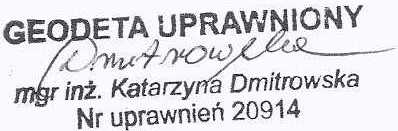                                                                                                                                                                            ……………………........................................										(podpis geodety)OBRĘBNR DZIAŁKINR ADRESOWY DZIAŁKIDZIEŃGODZINAMIEJSCE USTALENIA GRANICŚwiślina121.11.2017r.15:00Czynności odbędą się na gruncie.Świślina221.11.2017r.15:00Czynności odbędą się na gruncie.Świślina321.11.2017r.15:00Czynności odbędą się na gruncie.Świślina421.11.2017r.15:00Czynności odbędą się na gruncie.Świślina6/221.11.2017r.15:00Czynności odbędą się na gruncie.Świślina721.11.2017r.15:00Czynności odbędą się na gruncie.Świślina8/121.11.2017r.15:00Czynności odbędą się na gruncie.Świślina8/221.11.2017r.15:00Czynności odbędą się na gruncie.Świślina921.11.2017r.15:00Czynności odbędą się na gruncie.Świślina10/121.11.2017r.15:00Czynności odbędą się na gruncie.Świślina1121.11.2017r.14:00Czynności odbędą się na gruncie.Świślina1123.11.2017r.12:00Czynności odbędą się na gruncie.Świślina1121.11.2017r.14:00Czynności odbędą się na gruncie.Świślina1121.11.2017r.15:00Czynności odbędą się na gruncie.Świślina1221.11.2017r.14:00Czynności odbędą się na gruncie.Świślina1221.11.2017r.15:00Czynności odbędą się na gruncie.Świślina1321.11.2017r.14:00Czynności odbędą się na gruncie.Świślina1321.11.2017r.15:00Czynności odbędą się na gruncie.Świślina1421.11.2017r.14:00Czynności odbędą się na gruncie.Świślina1516.11.2017r.14:00Czynności odbędą się na gruncie.Świślina1621.11.2017r.14:00Czynności odbędą się na gruncie.Świślina1721.11.2017r.14:00Czynności odbędą się na gruncie.Świślina1821.11.2017r.14:00Czynności odbędą się na gruncie.Świślina1921.11.2017r.14:00Czynności odbędą się na gruncie.Świślina2021.11.2017r.14:00Czynności odbędą się na gruncie.Świślina2121.11.2017r.14:00Czynności odbędą się na gruncie.Świślina2221.11.2017r.14:00Czynności odbędą się na gruncie.Świślina2521.11.2017r.14:00Czynności odbędą się na gruncie.Świślina2621.11.2017r.14:00Czynności odbędą się na gruncie.Świślina2721.11.2017r.14:00Czynności odbędą się na gruncie.Świślina2821.11.2017r.14:00Czynności odbędą się na gruncie.Świślina2921.11.2017r.14:00Czynności odbędą się na gruncie.Świślina3021.11.2017r.8:00Czynności odbędą się na gruncie.Świślina3021.11.2017r.9:00Czynności odbędą się na gruncie.Świślina3021.11.2017r.10:00Czynności odbędą się na gruncie.Świślina3021.11.2017r.11:00Czynności odbędą się na gruncie.Świślina3021.11.2017r.13:00Czynności odbędą się na gruncie.Świślina3021.11.2017r.14:00Czynności odbędą się na gruncie.Świślina3023.11.2017r.12:00Czynności odbędą się na gruncie.Świślina3021.11.2017r.8:00Czynności odbędą się na gruncie.Świślina3021.11.2017r.13:00Czynności odbędą się na gruncie.Świślina3021.11.2017r.14:00Czynności odbędą się na gruncie.Świślina3021.11.2017r.15:00Czynności odbędą się na gruncie.Świślina3121.11.2017r.8:00Czynności odbędą się na gruncie.Świślina3221.11.2017r.8:00Czynności odbędą się na gruncie.Świślina3321.11.2017r.8:00Czynności odbędą się na gruncie.Świślina3321.11.2017r.9:00Czynności odbędą się na gruncie.Świślina3321.11.2017r.8:00Czynności odbędą się na gruncie.Świślina3421.11.2017r.8:00Czynności odbędą się na gruncie.Świślina3521.11.2017r.8:00Czynności odbędą się na gruncie.Świślina3621.11.2017r.8:00Czynności odbędą się na gruncie.Świślina3721.11.2017r.8:00Czynności odbędą się na gruncie.Świślina3821.11.2017r.8:00Czynności odbędą się na gruncie.Świślina3921.11.2017r.8:00Czynności odbędą się na gruncie.Świślina4021.11.2017r.8:00Czynności odbędą się na gruncie.Świślina4121.11.2017r.8:00Czynności odbędą się na gruncie.Świślina4221.11.2017r.8:00Czynności odbędą się na gruncie.Świślina4221.11.2017r.9:00Czynności odbędą się na gruncie.Świślina4221.11.2017r.12:00Czynności odbędą się na gruncie.Świślina4221.11.2017r.13:00Czynności odbędą się na gruncie.Świślina4321.11.2017r.12:00Czynności odbędą się na gruncie.Świślina4321.11.2017r.13:00Czynności odbędą się na gruncie.Świślina4421.11.2017r.12:00Czynności odbędą się na gruncie.Świślina4421.11.2017r.13:00Czynności odbędą się na gruncie.Świślina4521.11.2017r.12:00Czynności odbędą się na gruncie.Świślina4521.11.2017r.13:00Czynności odbędą się na gruncie.Świślina4621.11.2017r.12:00Czynności odbędą się na gruncie.Świślina4621.11.2017r.13:00Czynności odbędą się na gruncie.Świślina4721.11.2017r.12:00Czynności odbędą się na gruncie.Świślina4721.11.2017r.13:00Czynności odbędą się na gruncie.Świślina4821.11.2017r.12:00Czynności odbędą się na gruncie.Świślina4821.11.2017r.13:00Czynności odbędą się na gruncie.Świślina4921.11.2017r.13:00Czynności odbędą się na gruncie.Świślina5021.11.2017r.13:00Czynności odbędą się na gruncie.Świślina5021.11.2017r.13:00Czynności odbędą się na gruncie.Świślina5121.11.2017r.13:00Czynności odbędą się na gruncie.Świślina5221.11.2017r.13:00Czynności odbędą się na gruncie.Świślina5321.11.2017r.12:00Czynności odbędą się na gruncie.Świślina5321.11.2017r.13:00Czynności odbędą się na gruncie.Świślina5321.11.2017r.12:00Czynności odbędą się na gruncie.Świślina5321.11.2017r.13:00Czynności odbędą się na gruncie.Świślina5421.11.2017r.12:00Czynności odbędą się na gruncie.Świślina5421.11.2017r.13:00Czynności odbędą się na gruncie.Świślina5521.11.2017r.12:00Czynności odbędą się na gruncie.Świślina5521.11.2017r.13:00Czynności odbędą się na gruncie.Świślina5621.11.2017r.12:00Czynności odbędą się na gruncie.Świślina5621.11.2017r.13:00Czynności odbędą się na gruncie.Świślina5721.11.2017r.13:00Czynności odbędą się na gruncie.Świślina5821.11.2017r.13:00Czynności odbędą się na gruncie.Świślina5921.11.2017r.12:00Czynności odbędą się na gruncie.Świślina5921.11.2017r.13:00Czynności odbędą się na gruncie.Świślina6021.11.2017r.13:00Czynności odbędą się na gruncie.Świślina6121.11.2017r.12:00Czynności odbędą się na gruncie.Świślina6121.11.2017r.13:00Czynności odbędą się na gruncie.Świślina6221.11.2017r.13:00Czynności odbędą się na gruncie.Świślina6321.11.2017r.12:00Czynności odbędą się na gruncie.Świślina6321.11.2017r.13:00Czynności odbędą się na gruncie.Świślina6421.11.2017r.13:00Czynności odbędą się na gruncie.Świślina6521.11.2017r.12:00Czynności odbędą się na gruncie.Świślina6521.11.2017r.13:00Czynności odbędą się na gruncie.Świślina6621.11.2017r.13:00Czynności odbędą się na gruncie.Świślina6721.11.2017r.9:00Czynności odbędą się na gruncie.Świślina6721.11.2017r.13:00Czynności odbędą się na gruncie.Świślina6723.11.2017r.12:00Czynności odbędą się na gruncie.Świślina6721.11.2017r.9:00Czynności odbędą się na gruncie.Świślina6721.11.2017r.12:00Czynności odbędą się na gruncie.Świślina6721.11.2017r.13:00Czynności odbędą się na gruncie.Świślina6821.11.2017r.12:00Czynności odbędą się na gruncie.Świślina6821.11.2017r.13:00Czynności odbędą się na gruncie.Świślina6921.11.2017r.9:00Czynności odbędą się na gruncie.Świślina7021.11.2017r.8:00Czynności odbędą się na gruncie.Świślina7021.11.2017r.9:00Czynności odbędą się na gruncie.Świślina7121.11.2017r.9:00Czynności odbędą się na gruncie.Świślina7221.11.2017r.8:00Czynności odbędą się na gruncie.Świślina7221.11.2017r.9:00Czynności odbędą się na gruncie.Świślina7321.11.2017r.9:00Czynności odbędą się na gruncie.Świślina7421.11.2017r.8:00Czynności odbędą się na gruncie.Świślina7421.11.2017r.9:00Czynności odbędą się na gruncie.Świślina7521.11.2017r.9:00Czynności odbędą się na gruncie.Świślina7621.11.2017r.8:00Czynności odbędą się na gruncie.Świślina7621.11.2017r.9:00Czynności odbędą się na gruncie.Świślina7721.11.2017r.9:00Czynności odbędą się na gruncie.Świślina7821.11.2017r.8:00Czynności odbędą się na gruncie.Świślina7821.11.2017r.9:00Czynności odbędą się na gruncie.Świślina7921.11.2017r.9:00Czynności odbędą się na gruncie.Świślina8021.11.2017r.8:00Czynności odbędą się na gruncie.Świślina8021.11.2017r.9:00Czynności odbędą się na gruncie.Świślina8121.11.2017r.9:00Czynności odbędą się na gruncie.Świślina8221.11.2017r.8:00Czynności odbędą się na gruncie.Świślina8221.11.2017r.9:00Czynności odbędą się na gruncie.Świślina8321.11.2017r.9:00Czynności odbędą się na gruncie.Świślina8421.11.2017r.8:00Czynności odbędą się na gruncie.Świślina8421.11.2017r.9:00Czynności odbędą się na gruncie.Świślina8521.11.2017r.9:00Czynności odbędą się na gruncie.Świślina8621.11.2017r.8:00Czynności odbędą się na gruncie.Świślina8621.11.2017r.9:00Czynności odbędą się na gruncie.Świślina8721.11.2017r.9:00Czynności odbędą się na gruncie.Świślina8821.11.2017r.8:00Czynności odbędą się na gruncie.Świślina8821.11.2017r.9:00Czynności odbędą się na gruncie.Świślina8921.11.2017r.9:00Czynności odbędą się na gruncie.Świślina8921.11.2017r.10:00Czynności odbędą się na gruncie.Świślina8921.11.2017r.9:00Czynności odbędą się na gruncie.Świślina9021.11.2017r.9:00Czynności odbędą się na gruncie.Świślina9021.11.2017r.8:00Czynności odbędą się na gruncie.Świślina9021.11.2017r.9:00Czynności odbędą się na gruncie.Świślina9121.11.2017r.10:00Czynności odbędą się na gruncie.Świślina9121.11.2017r.9:00Czynności odbędą się na gruncie.Świślina9221.11.2017r.8:00Czynności odbędą się na gruncie.Świślina9221.11.2017r.9:00Czynności odbędą się na gruncie.Świślina9321.11.2017r.9:00Czynności odbędą się na gruncie.Świślina9421.11.2017r.8:00Czynności odbędą się na gruncie.Świślina9421.11.2017r.9:00Czynności odbędą się na gruncie.Świślina9521.11.2017r.9:00Czynności odbędą się na gruncie.Świślina9621.11.2017r.8:00Czynności odbędą się na gruncie.Świślina9621.11.2017r.9:00Czynności odbędą się na gruncie.Świślina9721.11.2017r.9:00Czynności odbędą się na gruncie.Świślina9821.11.2017r.8:00Czynności odbędą się na gruncie.Świślina9821.11.2017r.9:00Czynności odbędą się na gruncie.Świślina9921.11.2017r.9:00Czynności odbędą się na gruncie.Świślina10021.11.2017r.8:00Czynności odbędą się na gruncie.Świślina10021.11.2017r.9:00Czynności odbędą się na gruncie.Świślina10121.11.2017r.9:00Czynności odbędą się na gruncie.Świślina10221.11.2017r.8:00Czynności odbędą się na gruncie.Świślina10221.11.2017r.9:00Czynności odbędą się na gruncie.Świślina10321.11.2017r.9:00Czynności odbędą się na gruncie.Świślina10421.11.2017r.8:00Czynności odbędą się na gruncie.Świślina10421.11.2017r.9:00Czynności odbędą się na gruncie.Świślina10521.11.2017r.9:00Czynności odbędą się na gruncie.Świślina10621.11.2017r.8:00Czynności odbędą się na gruncie.Świślina10621.11.2017r.9:00Czynności odbędą się na gruncie.Świślina10721.11.2017r.9:00Czynności odbędą się na gruncie.Świślina10721.11.2017r.11:00Czynności odbędą się na gruncie.Świślina10721.11.2017r.12:00Czynności odbędą się na gruncie.Świślina10821.11.2017r.9:00Czynności odbędą się na gruncie.Świślina10821.11.2017r.12:00Czynności odbędą się na gruncie.Świślina10921.11.2017r.11:00Czynności odbędą się na gruncie.Świślina10921.11.2017r.12:00Czynności odbędą się na gruncie.Świślina11021.11.2017r.12:00Czynności odbędą się na gruncie.Świślina11121.11.2017r.11:00Czynności odbędą się na gruncie.Świślina11121.11.2017r.12:00Czynności odbędą się na gruncie.Świślina11221.11.2017r.12:00Czynności odbędą się na gruncie.Świślina11321.11.2017r.11:00Czynności odbędą się na gruncie.Świślina11321.11.2017r.12:00Czynności odbędą się na gruncie.Świślina11421.11.2017r.12:00Czynności odbędą się na gruncie.Świślina11521.11.2017r.11:00Czynności odbędą się na gruncie.Świślina11521.11.2017r.12:00Czynności odbędą się na gruncie.Świślina11621.11.2017r.12:00Czynności odbędą się na gruncie.Świślina11721.11.2017r.11:00Czynności odbędą się na gruncie.Świślina11721.11.2017r.12:00Czynności odbędą się na gruncie.Świślina11821.11.2017r.12:00Czynności odbędą się na gruncie.Świślina11921.11.2017r.11:00Czynności odbędą się na gruncie.Świślina11921.11.2017r.12:00Czynności odbędą się na gruncie.Świślina12021.11.2017r.12:00Czynności odbędą się na gruncie.Świślina12121.11.2017r.11:00Czynności odbędą się na gruncie.Świślina12121.11.2017r.12:00Czynności odbędą się na gruncie.Świślina12221.11.2017r.12:00Czynności odbędą się na gruncie.Świślina123/80021.11.2017r.11:00Czynności odbędą się na gruncie.Świślina123/80021.11.2017r.12:00Czynności odbędą się na gruncie.Świślina123/90021.11.2017r.12:00Czynności odbędą się na gruncie.Świślina124/80021.11.2017r.11:00Czynności odbędą się na gruncie.Świślina124/80021.11.2017r.12:00Czynności odbędą się na gruncie.Świślina124/90021.11.2017r.12:00Czynności odbędą się na gruncie.Świślina124/90021.11.2017r.13:00Czynności odbędą się na gruncie.Świślina12521.11.2017r.11:00Czynności odbędą się na gruncie.Świślina12521.11.2017r.12:00Czynności odbędą się na gruncie.Świślina12621.11.2017r.11:00Czynności odbędą się na gruncie.Świślina12621.11.2017r.12:00Czynności odbędą się na gruncie.Świślina12721.11.2017r.11:00Czynności odbędą się na gruncie.Świślina12721.11.2017r.12:00Czynności odbędą się na gruncie.Świślina12821.11.2017r.12:00Czynności odbędą się na gruncie.Świślina12821.11.2017r.11:00Czynności odbędą się na gruncie.Świślina12821.11.2017r.12:00Czynności odbędą się na gruncie.Świślina12921.11.2017r.12:00Czynności odbędą się na gruncie.Świślina13021.11.2017r.12:00Czynności odbędą się na gruncie.Świślina13121.11.2017r.12:00Czynności odbędą się na gruncie.Świślina13221.11.2017r.12:00Czynności odbędą się na gruncie.Świślina133/121.11.2017r.11:00Czynności odbędą się na gruncie.Świślina133/221.11.2017r.11:00Czynności odbędą się na gruncie.Świślina13421.11.2017r.11:00Czynności odbędą się na gruncie.Świślina13521.11.2017r.11:00Czynności odbędą się na gruncie.Świślina13621.11.2017r.11:00Czynności odbędą się na gruncie.Świślina13721.11.2017r.9:00Czynności odbędą się na gruncie.Świślina13721.11.2017r.10:00Czynności odbędą się na gruncie.Świślina13821.11.2017r.10:00Czynności odbędą się na gruncie.Świślina13921.11.2017r.10:00Czynności odbędą się na gruncie.Świślina14021.11.2017r.10:00Czynności odbędą się na gruncie.Świślina14121.11.2017r.10:00Czynności odbędą się na gruncie.Świślina14121.11.2017r.10:00Czynności odbędą się na gruncie.Świślina14121.11.2017r.11:00Czynności odbędą się na gruncie.Świślina14221.11.2017r.10:00Czynności odbędą się na gruncie.Świślina14321.11.2017r.10:00Czynności odbędą się na gruncie.Świślina14321.11.2017r.10:00Czynności odbędą się na gruncie.Świślina14421.11.2017r.10:00Czynności odbędą się na gruncie.Świślina14421.11.2017r.9:00Czynności odbędą się na gruncie.Świślina14421.11.2017r.10:00Czynności odbędą się na gruncie.Świślina14521.11.2017r.10:00Czynności odbędą się na gruncie.Świślina14621.11.2017r.9:00Czynności odbędą się na gruncie.Świślina14621.11.2017r.10:00Czynności odbędą się na gruncie.Świślina14721.11.2017r.10:00Czynności odbędą się na gruncie.Świślina14821.11.2017r.9:00Czynności odbędą się na gruncie.Świślina14821.11.2017r.10:00Czynności odbędą się na gruncie.Świślina14921.11.2017r.10:00Czynności odbędą się na gruncie.Świślina15021.11.2017r.9:00Czynności odbędą się na gruncie.Świślina15021.11.2017r.10:00Czynności odbędą się na gruncie.Świślina15121.11.2017r.10:00Czynności odbędą się na gruncie.Świślina15121.11.2017r.11:00Czynności odbędą się na gruncie.Świślina15221.11.2017r.10:00Czynności odbędą się na gruncie.Świślina15221.11.2017r.11:00Czynności odbędą się na gruncie.Świślina15321.11.2017r.11:00Czynności odbędą się na gruncie.Świślina15421.11.2017r.11:00Czynności odbędą się na gruncie.Świślina15521.11.2017r.11:00Czynności odbędą się na gruncie.Świślina15621.11.2017r.11:00Czynności odbędą się na gruncie.Świślina15721.11.2017r.11:00Czynności odbędą się na gruncie.Świślina15821.11.2017r.11:00Czynności odbędą się na gruncie.Świślina15921.11.2017r.11:00Czynności odbędą się na gruncie.Świślina16021.11.2017r.11:00Czynności odbędą się na gruncie.Świślina16121.11.2017r.11:00Czynności odbędą się na gruncie.Świślina16221.11.2017r.11:00Czynności odbędą się na gruncie.Świślina163/221.11.2017r.11:00Czynności odbędą się na gruncie.Świślina163/321.11.2017r.11:00Czynności odbędą się na gruncie.Świślina164/221.11.2017r.12:00Czynności odbędą się na gruncie.Świślina16517.11.2017r.15:00Czynności odbędą się na gruncie.Świślina16521.11.2017r.12:00Czynności odbędą się na gruncie.Świślina16521.11.2017r.13:00Czynności odbędą się na gruncie.Świślina16521.11.2017r.14:00Czynności odbędą się na gruncie.Świślina16521.11.2017r.15:00Czynności odbędą się na gruncie.Świślina16522.11.2017r.15:00Czynności odbędą się na gruncie.Świślina16523.11.2017r.12:00Czynności odbędą się na gruncie.Świślina16621.11.2017r.15:00Czynności odbędą się na gruncie.Świślina16721.11.2017r.15:00Czynności odbędą się na gruncie.Świślina16821.11.2017r.15:00Czynności odbędą się na gruncie.Świślina16921.11.2017r.15:00Czynności odbędą się na gruncie.Świślina17021.11.2017r.15:00Czynności odbędą się na gruncie.Świślina17121.11.2017r.15:00Czynności odbędą się na gruncie.Świślina17221.11.2017r.15:00Czynności odbędą się na gruncie.Świślina17321.11.2017r.15:00Czynności odbędą się na gruncie.Świślina17421.11.2017r.15:00Czynności odbędą się na gruncie.Świślina17521.11.2017r.15:00Czynności odbędą się na gruncie.Świślina17522.11.2017r.15:00Czynności odbędą się na gruncie.Świślina17622.11.2017r.15:00Czynności odbędą się na gruncie.Świślina17722.11.2017r.15:00Czynności odbędą się na gruncie.Świślina17822.11.2017r.15:00Czynności odbędą się na gruncie.Świślina179/122.11.2017r.14:00Czynności odbędą się na gruncie.Świślina179/122.11.2017r.15:00Czynności odbędą się na gruncie.Świślina179/222.11.2017r.14:00Czynności odbędą się na gruncie.Świślina18022.11.2017r.14:00Czynności odbędą się na gruncie.Świślina18122.11.2017r.14:00Czynności odbędą się na gruncie.Świślina18217.11.2017r.9:00Czynności odbędą się na gruncie.Świślina18322.11.2017r.14:00Czynności odbędą się na gruncie.Świślina18422.11.2017r.14:00Czynności odbędą się na gruncie.Świślina185/122.11.2017r.9:00Czynności odbędą się na gruncie.Świślina185/122.11.2017r.10:00Czynności odbędą się na gruncie.Świślina185/122.11.2017r.11:00Czynności odbędą się na gruncie.Świślina185/122.11.2017r.12:00Czynności odbędą się na gruncie.Świślina185/122.11.2017r.13:00Czynności odbędą się na gruncie.Świślina185/122.11.2017r.14:00Czynności odbędą się na gruncie.Świślina185/222.11.2017r.14:00Czynności odbędą się na gruncie.Świślina18622.11.2017r.14:00Czynności odbędą się na gruncie.Świślina18722.11.2017r.14:00Czynności odbędą się na gruncie.Świślina18822.11.2017r.13:00Czynności odbędą się na gruncie.Świślina18822.11.2017r.14:00Czynności odbędą się na gruncie.Świślina18922.11.2017r.13:00Czynności odbędą się na gruncie.Świślina18922.11.2017r.14:00Czynności odbędą się na gruncie.Świślina19022.11.2017r.13:00Czynności odbędą się na gruncie.Świślina191/122.11.2017r.13:00Czynności odbędą się na gruncie.Świślina191/222.11.2017r.13:00Czynności odbędą się na gruncie.Świślina19222.11.2017r.13:00Czynności odbędą się na gruncie.Świślina19322.11.2017r.13:00Czynności odbędą się na gruncie.Świślina19422.11.2017r.12:00Czynności odbędą się na gruncie.Świślina19422.11.2017r.13:00Czynności odbędą się na gruncie.Świślina19522.11.2017r.12:00Czynności odbędą się na gruncie.Świślina19522.11.2017r.13:00Czynności odbędą się na gruncie.Świślina19622.11.2017r.12:00Czynności odbędą się na gruncie.Świślina19722.11.2017r.12:00Czynności odbędą się na gruncie.Świślina198/122.11.2017r.12:00Czynności odbędą się na gruncie.Świślina198/222.11.2017r.12:00Czynności odbędą się na gruncie.Świślina19922.11.2017r.12:00Czynności odbędą się na gruncie.Świślina200/122.11.2017r.12:00Czynności odbędą się na gruncie.Świślina200/222.11.2017r.12:00Czynności odbędą się na gruncie.Świślina20122.11.2017r.11:00Czynności odbędą się na gruncie.Świślina20122.11.2017r.12:00Czynności odbędą się na gruncie.Świślina20322.11.2017r.11:00Czynności odbędą się na gruncie.Świślina20522.11.2017r.11:00Czynności odbędą się na gruncie.Świślina20622.11.2017r.11:00Czynności odbędą się na gruncie.Świślina20722.11.2017r.11:00Czynności odbędą się na gruncie.Świślina20822.11.2017r.11:00Czynności odbędą się na gruncie.Świślina20922.11.2017r.11:00Czynności odbędą się na gruncie.Świślina21022.11.2017r.10:00Czynności odbędą się na gruncie.Świślina21022.11.2017r.11:00Czynności odbędą się na gruncie.Świślina21122.11.2017r.10:00Czynności odbędą się na gruncie.Świślina21122.11.2017r.11:00Czynności odbędą się na gruncie.Świślina21222.11.2017r.10:00Czynności odbędą się na gruncie.Świślina21322.11.2017r.10:00Czynności odbędą się na gruncie.Świślina21422.11.2017r.10:00Czynności odbędą się na gruncie.Świślina21522.11.2017r.10:00Czynności odbędą się na gruncie.Świślina21622.11.2017r.9:00Czynności odbędą się na gruncie.Świślina21622.11.2017r.10:00Czynności odbędą się na gruncie.Świślina21722.11.2017r.9:00Czynności odbędą się na gruncie.Świślina21722.11.2017r.10:00Czynności odbędą się na gruncie.Świślina21822.11.2017r.9:00Czynności odbędą się na gruncie.Świślina21922.11.2017r.9:00Czynności odbędą się na gruncie.Świślina22122.11.2017r.9:00Czynności odbędą się na gruncie.Świślina22222.11.2017r.9:00Czynności odbędą się na gruncie.Świślina22322.11.2017r.9:00Czynności odbędą się na gruncie.Świślina225/117.11.2017r.10:00Czynności odbędą się na gruncie.Świślina225/122.11.2017r.12:00Czynności odbędą się na gruncie.Świślina225/217.11.2017r.11:00Czynności odbędą się na gruncie.Świślina225/217.11.2017r.12:00Czynności odbędą się na gruncie.Świślina225/217.11.2017r.13:00Czynności odbędą się na gruncie.Świślina225/217.11.2017r.14:00Czynności odbędą się na gruncie.Świślina225/217.11.2017r.15:00Czynności odbędą się na gruncie.Świślina225/221.11.2017r.15:00Czynności odbędą się na gruncie.Świślina225/222.11.2017r.12:00Czynności odbędą się na gruncie.Świślina225/222.11.2017r.13:00Czynności odbędą się na gruncie.Świślina225/222.11.2017r.14:00Czynności odbędą się na gruncie.Świślina225/222.11.2017r.15:00Czynności odbędą się na gruncie.Świślina225/316.11.2017r.11:00Czynności odbędą się na gruncie.Świślina225/317.11.2017r.8:00Czynności odbędą się na gruncie.Świślina225/317.11.2017r.9:00Czynności odbędą się na gruncie.Świślina225/317.11.2017r.10:00Czynności odbędą się na gruncie.Świślina225/322.11.2017r.9:00Czynności odbędą się na gruncie.Świślina225/322.11.2017r.10:00Czynności odbędą się na gruncie.Świślina225/322.11.2017r.11:00Czynności odbędą się na gruncie.Świślina225/322.11.2017r.12:00Czynności odbędą się na gruncie.Świślina22617.11.2017r.15:00Czynności odbędą się na gruncie.Świślina22717.11.2017r.15:00Czynności odbędą się na gruncie.Świślina22817.11.2017r.14:00Czynności odbędą się na gruncie.Świślina22817.11.2017r.15:00Czynności odbędą się na gruncie.Świślina22917.11.2017r.14:00Czynności odbędą się na gruncie.Świślina23017.11.2017r.14:00Czynności odbędą się na gruncie.Świślina231/117.11.2017r.14:00Czynności odbędą się na gruncie.Świślina231/217.11.2017r.14:00Czynności odbędą się na gruncie.Świślina232/117.11.2017r.13:00Czynności odbędą się na gruncie.Świślina232/117.11.2017r.14:00Czynności odbędą się na gruncie.Świślina232/217.11.2017r.13:00Czynności odbędą się na gruncie.Świślina232/317.11.2017r.14:00Czynności odbędą się na gruncie.Świślina233/117.11.2017r.13:00Czynności odbędą się na gruncie.Świślina233/217.11.2017r.13:00Czynności odbędą się na gruncie.Świślina233/317.11.2017r.13:00Czynności odbędą się na gruncie.Świślina233/417.11.2017r.13:00Czynności odbędą się na gruncie.Świślina23417.11.2017r.13:00Czynności odbędą się na gruncie.Świślina23517.11.2017r.13:00Czynności odbędą się na gruncie.Świślina23617.11.2017r.13:00Czynności odbędą się na gruncie.Świślina23717.11.2017r.12:00Czynności odbędą się na gruncie.Świślina23717.11.2017r.13:00Czynności odbędą się na gruncie.Świślina238/117.11.2017r.12:00Czynności odbędą się na gruncie.Świślina238/217.11.2017r.12:00Czynności odbędą się na gruncie.Świślina23917.11.2017r.12:00Czynności odbędą się na gruncie.Świślina24017.11.2017r.12:00Czynności odbędą się na gruncie.Świślina24117.11.2017r.12:00Czynności odbędą się na gruncie.Świślina24217.11.2017r.11:00Czynności odbędą się na gruncie.Świślina24217.11.2017r.12:00Czynności odbędą się na gruncie.Świślina243/117.11.2017r.11:00Czynności odbędą się na gruncie.Świślina243/217.11.2017r.11:00Czynności odbędą się na gruncie.Świślina24417.11.2017r.11:00Czynności odbędą się na gruncie.Świślina24517.11.2017r.11:00Czynności odbędą się na gruncie.Świślina246/117.11.2017r.11:00Czynności odbędą się na gruncie.Świślina246/217.11.2017r.11:00Czynności odbędą się na gruncie.Świślina247/117.11.2017r.10:00Czynności odbędą się na gruncie.Świślina247/217.11.2017r.11:00Czynności odbędą się na gruncie.Świślina248/117.11.2017r.10:00Czynności odbędą się na gruncie.Świślina248/217.11.2017r.11:00Czynności odbędą się na gruncie.Świślina249/117.11.2017r.10:00Czynności odbędą się na gruncie.Świślina249/217.11.2017r.10:00Czynności odbędą się na gruncie.Świślina25017.11.2017r.10:00Czynności odbędą się na gruncie.Świślina25117.11.2017r.9:00Czynności odbędą się na gruncie.Świślina25117.11.2017r.10:00Czynności odbędą się na gruncie.Świślina25217.11.2017r.9:00Czynności odbędą się na gruncie.Świślina25317.11.2017r.9:00Czynności odbędą się na gruncie.Świślina25417.11.2017r.9:00Czynności odbędą się na gruncie.Świślina25517.11.2017r.8:00Czynności odbędą się na gruncie.Świślina25517.11.2017r.9:00Czynności odbędą się na gruncie.Świślina25617.11.2017r.8:00Czynności odbędą się na gruncie.Świślina25717.11.2017r.8:00Czynności odbędą się na gruncie.Świślina258/117.11.2017r.8:00Czynności odbędą się na gruncie.Świślina25916.11.2017r.11:00Czynności odbędą się na gruncie.Świślina26016.11.2017r.11:00Czynności odbędą się na gruncie.Świślina26116.11.2017r.11:00Czynności odbędą się na gruncie.Świślina26216.11.2017r.11:00Czynności odbędą się na gruncie.Świślina26323.11.2017r.12:00Czynności odbędą się na gruncie.Świślina26423.11.2017r.12:00Czynności odbędą się na gruncie.Świślina26623.11.2017r.11:00Czynności odbędą się na gruncie.Świślina26723.11.2017r.11:00Czynności odbędą się na gruncie.Świślina26823.11.2017r.11:00Czynności odbędą się na gruncie.Świślina26923.11.2017r.11:00Czynności odbędą się na gruncie.Świślina27023.11.2017r.11:00Czynności odbędą się na gruncie.Świślina27223.11.2017r.10:00Czynności odbędą się na gruncie.Świślina273/117.11.2017r.10:00Czynności odbędą się na gruncie.Świślina273/123.11.2017r.8:30Czynności odbędą się na gruncie.Świślina273/217.11.2017r.11:00Czynności odbędą się na gruncie.Świślina273/217.11.2017r.12:00Czynności odbędą się na gruncie.Świślina273/217.11.2017r.13:00Czynności odbędą się na gruncie.Świślina273/217.11.2017r.14:00Czynności odbędą się na gruncie.Świślina273/217.11.2017r.15:00Czynności odbędą się na gruncie.Świślina273/223.11.2017r.8:30Czynności odbędą się na gruncie.Świślina273/223.11.2017r.9:00Czynności odbędą się na gruncie.Świślina273/223.11.2017r.10:00Czynności odbędą się na gruncie.Świślina273/223.11.2017r.11:00Czynności odbędą się na gruncie.Świślina273/223.11.2017r.12:00Czynności odbędą się na gruncie.Świślina273/316.11.2017r.11:00Czynności odbędą się na gruncie.Świślina273/316.11.2017r.14:00Czynności odbędą się na gruncie.Świślina273/317.11.2017r.8:00Czynności odbędą się na gruncie.Świślina273/317.11.2017r.9:00Czynności odbędą się na gruncie.Świślina273/317.11.2017r.10:00Czynności odbędą się na gruncie.Świślina273/323.11.2017r.8:00Czynności odbędą się na gruncie.Świślina27423.11.2017r.10:00Czynności odbędą się na gruncie.Świślina275/123.11.2017r.10:00Czynności odbędą się na gruncie.Świślina275/223.11.2017r.10:00Czynności odbędą się na gruncie.Świślina27623.11.2017r.10:00Czynności odbędą się na gruncie.Świślina27723.11.2017r.9:00Czynności odbędą się na gruncie.Świślina27723.11.2017r.10:00Czynności odbędą się na gruncie.Świślina278/123.11.2017r.9:00Czynności odbędą się na gruncie.Świślina278/223.11.2017r.9:00Czynności odbędą się na gruncie.Świślina27923.11.2017r.9:00Czynności odbędą się na gruncie.Świślina28023.11.2017r.9:00Czynności odbędą się na gruncie.Świślina281/223.11.2017r.9:00Czynności odbędą się na gruncie.Świślina282/223.11.2017r.9:00Czynności odbędą się na gruncie.Świślina28423.11.2017r.8:30Czynności odbędą się na gruncie.Świślina285/123.11.2017r.8:30Czynności odbędą się na gruncie.Świślina285/223.11.2017r.8:30Czynności odbędą się na gruncie.Świślina28623.11.2017r.8:30Czynności odbędą się na gruncie.Świślina287/123.11.2017r.8:30Czynności odbędą się na gruncie.Świślina28923.11.2017r.8:00Czynności odbędą się na gruncie.Świślina29023.11.2017r.8:00Czynności odbędą się na gruncie.Świślina29416.11.2017r.14:00Czynności odbędą się na gruncie.Świślina29516.11.2017r.14:00Czynności odbędą się na gruncie.Świślina29616.11.2017r.14:00Czynności odbędą się na gruncie.Świślina29716.11.2017r.14:00Czynności odbędą się na gruncie.Świślina29816.11.2017r.14:00Czynności odbędą się na gruncie.Świślina29916.11.2017r.14:00Czynności odbędą się na gruncie.Świślina30016.11.2017r.14:00Czynności odbędą się na gruncie.Świślina30116.11.2017r.14:00Czynności odbędą się na gruncie.Świślina30221.11.2017r.8:00Czynności odbędą się na gruncie.Świślina303/117.11.2017r.10:00Czynności odbędą się na gruncie.Świślina303/217.11.2017r.10:00Czynności odbędą się na gruncie.Świślina30421.11.2017r.9:00Czynności odbędą się na gruncie.Świślina30521.11.2017r.8:00Czynności odbędą się na gruncie.Świślina30521.11.2017r.9:00Czynności odbędą się na gruncie.Świślina30717.11.2017r.8:00Czynności odbędą się na gruncie.Świślina30817.11.2017r.8:00Czynności odbędą się na gruncie.Świślina30917.11.2017r.10:00Czynności odbędą się na gruncie.Świślina310/123.11.2017r.8:30Czynności odbędą się na gruncie.Świślina310/223.11.2017r.8:30Czynności odbędą się na gruncie.Radkowice0020.344/121.11.2017r.14:00Czynności odbędą się na gruncie.Radkowice0020.344/121.11.2017r.15:00Czynności odbędą się na gruncie.Radkowice0020.344/122.11.2017r.9:00Czynności odbędą się na gruncie.Radkowice0020.344/122.11.2017r.10:00Czynności odbędą się na gruncie.Radkowice0020.344/122.11.2017r.11:00Czynności odbędą się na gruncie.Radkowice0020.344/122.11.2017r.12:00Czynności odbędą się na gruncie.Radkowice0020.344/122.11.2017r.13:00Czynności odbędą się na gruncie.Radkowice0020.344/122.11.2017r.14:00Czynności odbędą się na gruncie.Radkowice0020.344/122.11.2017r.15:00Czynności odbędą się na gruncie.Radkowice0020.344/123.11.2017r.12:00Czynności odbędą się na gruncie.Radkowice0020.344/121.11.2017r.14:00Czynności odbędą się na gruncie.Radkowice Kolonia0021.101/221.11.2017r.15:00Czynności odbędą się na gruncie.Radkowice Kolonia0021.113/121.11.2017r.11:00Czynności odbędą się na gruncie.Radkowice Kolonia0021.113/121.11.2017r.15:00Czynności odbędą się na gruncie.Radkowice Kolonia0021.113/221.11.2017r.11:00Czynności odbędą się na gruncie.Radkowice Kolonia0021.11421.11.2017r.15:00Czynności odbędą się na gruncie.Radkowice Kolonia0021.14021.11.2017r.15:00Czynności odbędą się na gruncie.Radkowice Kolonia0021.14121.11.2017r.14:00Czynności odbędą się na gruncie.Radkowice Kolonia0021.14121.11.2017r.15:00Czynności odbędą się na gruncie.